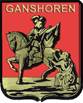 Aanvraagformulier voor de toewijzing van gemeentelijke woningenNaam : ……………………………………………………………………………………………………………………………………Voornaam : ……………………………………………………………………………………………………………………………Adres :…………………………………………………………………..te…………………………………………………………..Nummer Rijksregister :……………………………………………………………………………………………………Verklaart zich kandidaat voor de huur van een gemeentelijke woning van de Gemeente Ganshoren, Keizer Karellaan, 140 te 1083 Ganshoren.Om ingeschreven te kunnen worden in het Register van kandidaat-huurders:
  1° Moet de kandidaat-huurder meerderjarig zijn, ontvoogd minderjarige zijn of begeleid zelfstandig wonend minderjarige zijn. (De begeleid zelfstandig wonende minderjarige is de persoon die jonger dan achttien jaar is en die een maatregel voor begeleid zelfstandig wonen geniet, vastgesteld door de bevoegde diensten van jeugdbijstand, de Jeugdrechtbank of het OCMW).2° Geen enkel gezinslid van de kandidaat-huurder mag de volle eigendom, het vruchtgebruik of opstal hebben van een onroerend goed met een woonbestemming.3° Het gezin van de kandidaat-huurder mag niet over een inkomen beschikken dat hoger ligt dan dit vastgesteld door de Brusselse Gewestelijke Huisvestingsmaatschapij.Documenten te bezorgen:1° een fotokopie recto/verso van de identiteitskaart of het paspoort van alle meerderjarige gezinsleden;2° een gezinssamenstelling afgeleverd door het gemeentebestuur;3° in voorkomend geval, een kopie van het vonnis of de overeenkomst die de voorwaarden bepaalt van de kinderopvang van de kinderen die niet permanent bij het gezin wonen;4° een bewijs van inkomen van elk gezinslid dat geen kind ten laste is : het laatste beschikbare aanslagbiljet of bij het ontbreken hiervan, elk ander document dat het mogelijk maakt om het bedrag van het inkomen van de gezinsleden vast te stellen.5° elk document dat door het gemeentebestuur nuttig geacht wordt om te bewijzen, in voorkomend geval, dat het gezin zich in een van de volgende situaties bevindt:De kandidaat wordt gedwongen de woning te verlaten hetzij door een onbewoonbaarheidsbesluit genomen door de Burgemeester krachtens artikel 135 van de Nieuwe Gemeentewet, hetzij door een beslissing van de Directie van de Gewestelijke Inspectie;De kandidaat van wie de huurovereenkomst vroegtijdig werd opgezegd door de verhuurder zonder dat deze vroegtijdige verbreking voortvloeide uit een fout van de huurder. Dit voorkeurrecht wordt pas toegekend als de opzegging conform is aan de wetsvoorschriften of, bij ontstentenis, indien de kandidaat bewijst dat hij stappen ondernomen heeft om ze met de wetsvoorschriften in overeenstemming te brengen;De kandidaat die slachtoffer is van een gebeurtenis met de kenmerken van overmacht, een natuurramp of sociale noodtoestand die het onverwachte verlies van de bezette woning met zich meebrengen;De kandidaat-huurder die verplicht wordt zijn woning te verlaten bij ingevolge een onteigening;Het gezin dat een persoon telt die zijn woning moet verlaten wegens echtelijk geweld;Het gezin bestaande uit één of meerdere kinderen ten laste en slechts één enkele persoon die deze hoedanigheid niet bezit;Het gezin dat minstens één persoon erkend als gehandicapte telt;Het gezin dat minstens een persoon die erkend is als arbeidsongeschikt voor meer dan 66%;Het gezin telt een of meerdere personen ouder dan 60 jaar;Het gezin dat minstens één persoon jonger dan vijfendertig jaar telt - dat geen kind ten laste is - en ten minste twee kinderen ten laste heeft;De persoon die geniet van een huurtoelage van het Gewest in het kader van de geldende wetgeving ter zake en van wie het recht hierop binnenkort zal vervallen.De kandidaat-huurder verklaart op zijn eer dat geen enkel lid van het gezin een recht van erfpacht, de vruchtgebruik of de volledige eigendom van een aan de woning toegewezen onroerend goed bezit. De kandidatuur wordt ingediend per aangetekend schrijven bij de gemeente of wordt er afgeleverd tegen ontvangstbewijs. De poststempel of de datum van het ontvangstbewijs gelden als bewijs voor de datum van indiening van de kandidatuur. Binnen de veertien werkdagen na de indiening van de kandidatuur wijst het gemeentebestuur de kandidaat erop, in voorkomend geval, welke documenten, noodzakelijk om zijn aanvraag te onderzoeken, ontbreken. In dit geval beschikt de kandidaat-huurder over een termijn van veertien werkdagen om zijn dossier te vervolledigen. Het reglement kan worden geraadpleegd op de website van de gemeente Ganshoren (www.ganshoren.be). De kandidaat verklaart dat de verstrekte informatie in overeenstemming is met de werkelijkheid. De kandidaat verklaart kennis te hebben genomen van artikel 4, §4 van het Reglement dat voorziet:Artikel 4 : Aanvraag voor een woning[…]§4. De kandidaat-huurder meldt binnen een maximumtermijn van twee maanden iedere wijziging in de gezinssamenstelling, iedere adreswijziging of andere informatie die zijn oorspronkelijke inschrijving zou wijzigen. Als hij dit nalaat kan zijn aanvraag geschrapt worden. De kandidaat-huurder bevestigt jaarlijks, op vraag van de gemeente, zijn kandidatuur binnen de 30 dagen na de verjaardag van zijn inschrijving. De jaarlijkse bevestiging wordt per aangetekend of elektronisch schrijven gericht tot de gemeente of wordt er tegen ontvangstbewijs afgegeven. Als hij dit nalaat stuurt de gemeente aan de kandidaat-huurder een brief, aangetekend of op elke andere manier die mogelijk maakt om het bewijs te leveren van de ontvangst van de brief, waarbij hij op de hoogte gesteld wordt dat hij geschrapt zal worden uit het register indien hij zijn inschrijving niet bevestigt binnen de maand die volgt op de ontvangst van deze brief.Door dit formulier in te vullen geeft de kandidaat-huurder uitdrukkelijk zijn toestemming aan de gemeente Ganshoren om zijn persoonlijke gegevens die nuttig zijn voor de verwerking van zijn dossier te bewaren. De verzamelde gegevens kunnen op verzoek worden geraadpleegd bij het gemeentebestuur. Deze gegevens worden bewaard voor de duur van de inschrijving in het register van kandidaat-huurders.De kandidaat-huurder(handtekening van de kandidaat + handtekening van alle volwassen leden van het gezin + datum)